DOMOV PRO SENIORY Lidická 189, StrakoniceIČ    :       70828334   	                                          OBJEDNÁVKA č. 2/33/2020DIČ : CZ 70828334                                     -pro ekonomickou činnost             ze dne: 13.3. 2020                                    DODAVATEL                                                                                                       MSM spol.s.r.o.                                                                                                       Lhota u PříbraměVyřizuje: Mgr. Lenka Kratochvílová                                                                      Schválil:		Název a popis zbožíMnožstvíMJCena bez DPHv KčRukavice  vel. L200158 38 236Rukavice  vel. M      200158 38 236Rukavice  vel. S100    158 19 118Celkem95 590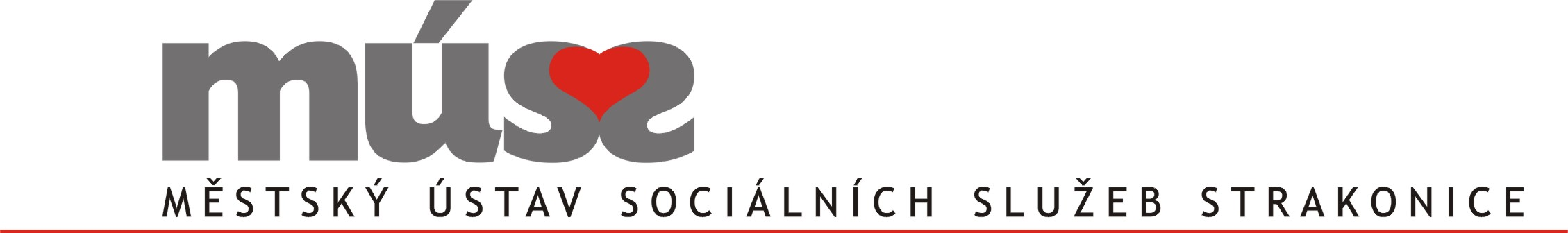 